What is NVIM?NVIM stands for Native Vegetation Information Management and is a system to access Victoria’s native vegetation information.Accessing NVIMNVIM is a web-based system available to the public –http://nvim.depi.vic.gov.au. The home page provides information about the system and tools available.Search for propertyEnter a full property address or a Standard Parcel Identifier (SPI) in the Search bar (note: SPI is separated using “\”)Address will be displayed in information panel on the left and marked on map (Note: several options may appear – choose one and the map zooms to display the parcel)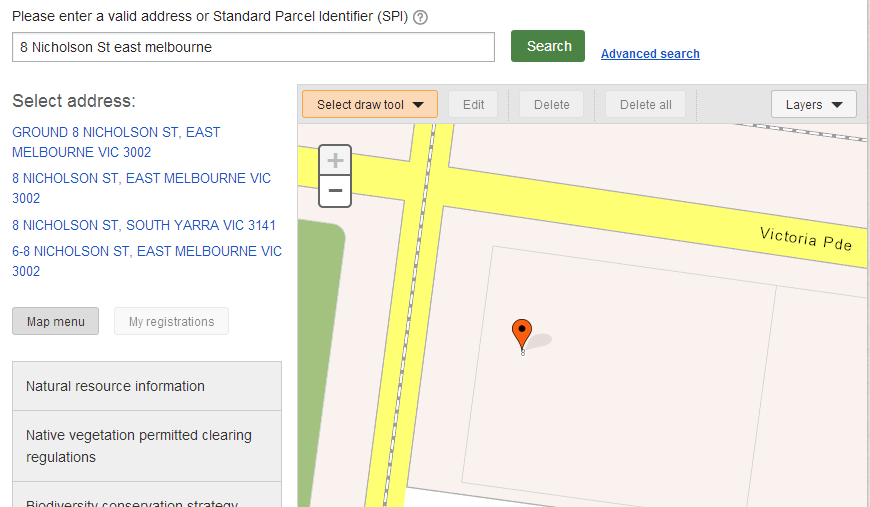 Advanced searchAdvanced search is a quick way to locate an area of interest. Once selected the map zooms in (layers do not need to be active). Select what you are searching for either by using the drop down boxes provided or by typing in the box (using predictive text to search):Search for: – select a specific categoryBy: – select a pre-determined attribute (note some may have only one attribute to choose from)Show: – select the specific name or number of the attributeNote – to remove a search you will need to select the Clear button.Select a template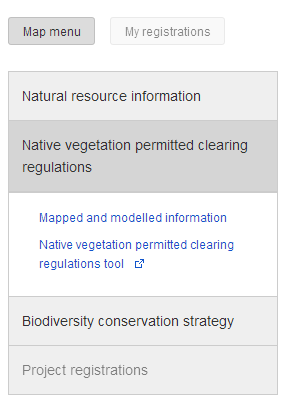 In the left information panel select a topic that may best suit the information you are seeking (grey box)Choose a template from the drop down list (blue text)Selecting layers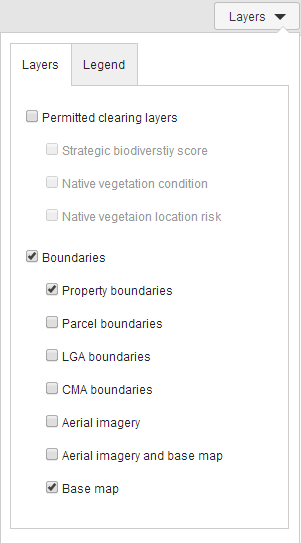 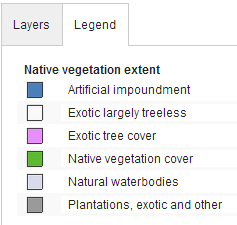 Select the Layers tab from the menu at the top right of the mapSwitch on or off different layers to change the mapUse the Legend tab to identify different vegetation types on the mapAerial imagery is available to assist in identifying native vegetation on propertyDrawing toolsSelect a drawing tool from the Select draw tool drop list a the top of the mapDrawing tools available in NVIM include:Draw a polygon to mark up an areaDraw a line to indicate a fence linePlace a point to mark out a featureMark a circle to outline a 15m radius circle around a point or a scattered treeAll areas marked up will be numbered and should be clearly identified.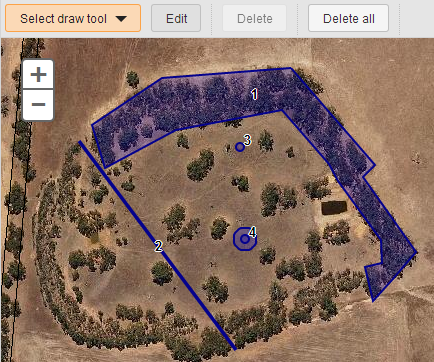 Edit drawingsStart editing your map drawings by selecting the Edit button on the top of the map. To:change the shape of a polygon or line  click on the shape then choose a vertices (circles on the polygon or line) and drag to new positionmove a polygon, line or point  click on the shape and hold down the mouse key and move it to new positionfinish editing  click on the Finish Editing buttonDeleteTo delete a point on a line or polygon right click on the dark grey larger circles and click on the red circle x next to the delete popupTo delete a single polygon, line or point  select the Edit button, then click on the shape and select the Delete buttonTo delete all  select Delete all button from any modePoints to noteUse the scroll bar on your mouse or the map controls to zoom in & out, pan on mapNo information can be saved. To save your work we suggest doing a screen print or printing the page to a PDF.Some properties have multiple address listings, drawing on these properties will return multiple results in the information panelAn address may not be found for a roadside or public landNVIM is not supported by Internet Explorer 8 or below. Please use Internet Explorer 9 or later, Chrome or FirefoxOther reference guides for NVIMOther reference guides to use in conjunction with this one include for specific templates include: Native vegetation for permitted clearing - Mapped and modelled informationNative vegetation for permitted clearing regulations toolBiodiversity in the Victorian planning provisionsEstimate your obligations under the Biodiversity Conservation StrategyMore InformationFurther information regarding the NVIM system is available on the DEPI website www.depi.vic.gov.au/nvim